            Dzień dobry Kochani, dzisiaj proponujemy Wam dwie zabawy ruchowe.      Jedną z nich wykonacie w domu, a drugą na rodzinnym spacerze. Do tych zabaw możecie zaprosić któregoś z domowników.  A może cała rodzina zaangażuje się       we wspólne ćwiczenia? :)                                              Domowe zawody pływackie Przygotuj dwa  ręczniki lub nieduże koce.   Połóż je na podłodze równolegle obok siebie.  Połóżcie się na nich na brzuchu.  Na sygnał startujecie  w wyścigach pływackich. Kto pierwszy przemieści się do wyznaczonego miejsca – wygrywa.Możecie także poćwiczyć różne style pływackie na „sucho”.  Będzie to taka jakby rozgrzewka  przed prawdziwym pływaniem. Naśladujcie ruchy pływaka.  Unoście głowę, ramiona, nogi  i wykonujcie takie ruchy jak podczas płynięcia w wodzie.                                     Powtarzajcie każdy styl  (ruchy) kilka razy np. przez minutę czy dwie. Ta zabawa wzmacnia mięśnie grzbietu, ramion oraz nóg.                                                                     Spacerowa skakanka               Zabawę możecie przeprowadzić gdy wyjdziecie na rodzinny spacer.                                  Ustalcie sposób poruszania się, np. dwa duże kroki  i podskok obunóż.                                                 Na hasło - wykonajcie wszyscy zadanie. Można je powtarzać kilka razy.                                                                                      W kolejnych powtórzeniach dodawajcie kroki, podskoki obunóż i na jednej nodze, przykucnięcia, wymachy ramion itp. Za każdym razem wspólnie liczcie i wykonujcie ustalone ruchy.                                                                                                               Zabawa rozwija ogólną sprawność fizyczną, a dzięki przeliczaniu ruchów                                                i powtarzaniu ich sekwencji sprzyja rozwijaniu umiejętności matematycznych. Zaangażowanie całej rodziny wpływa na rozwój emocjonalny dzieci.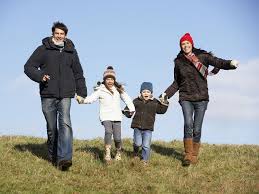 